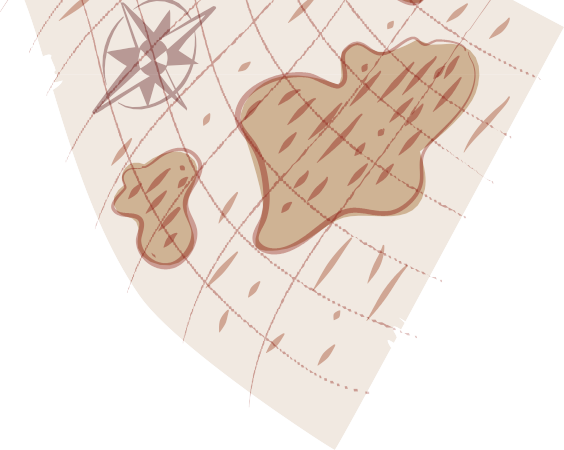 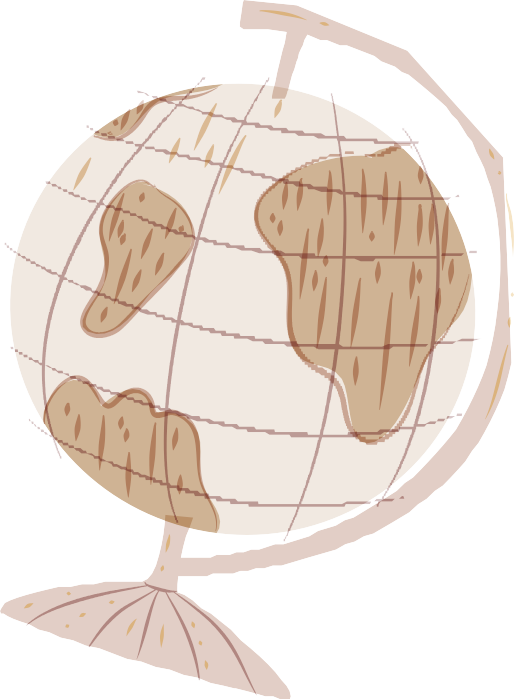 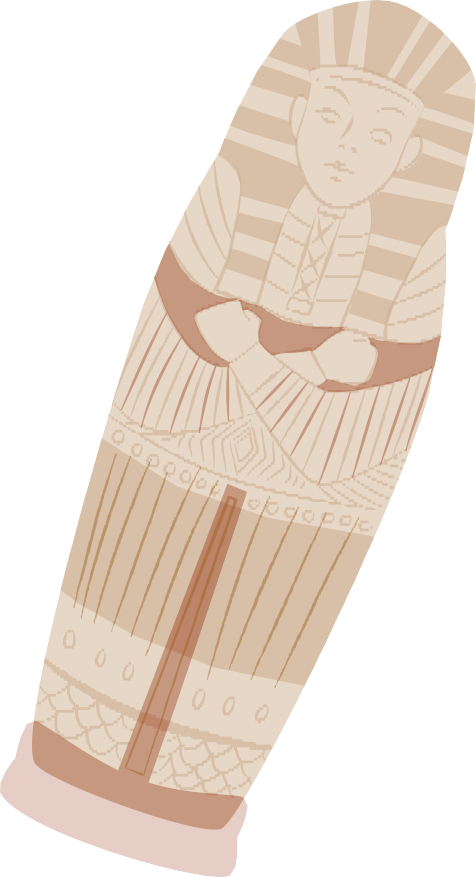 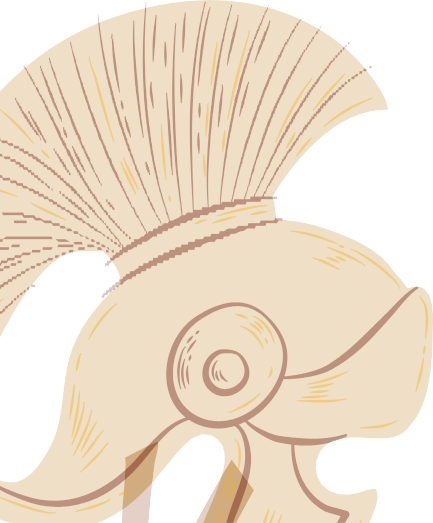 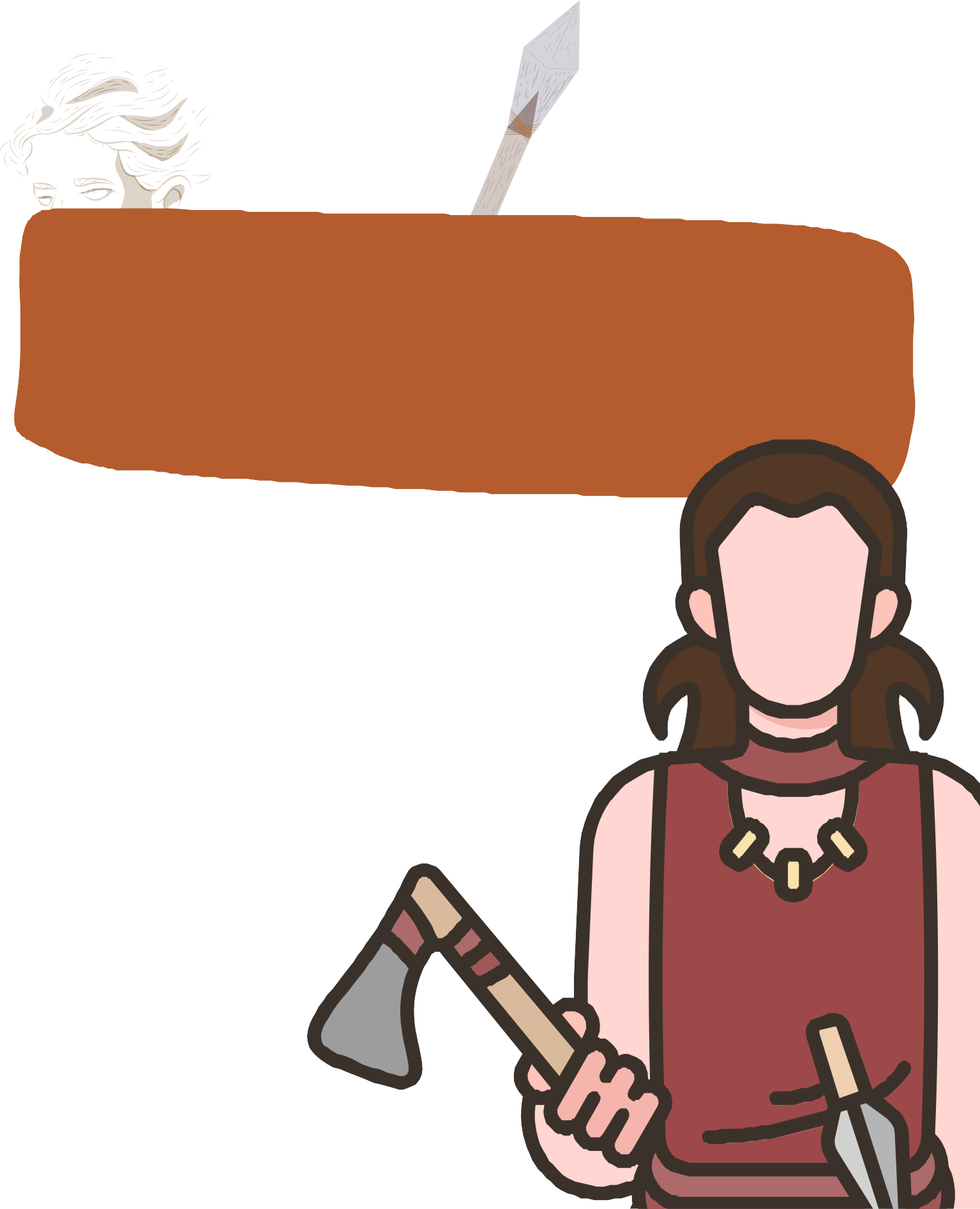 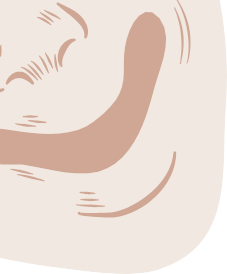 H IS T O R IA